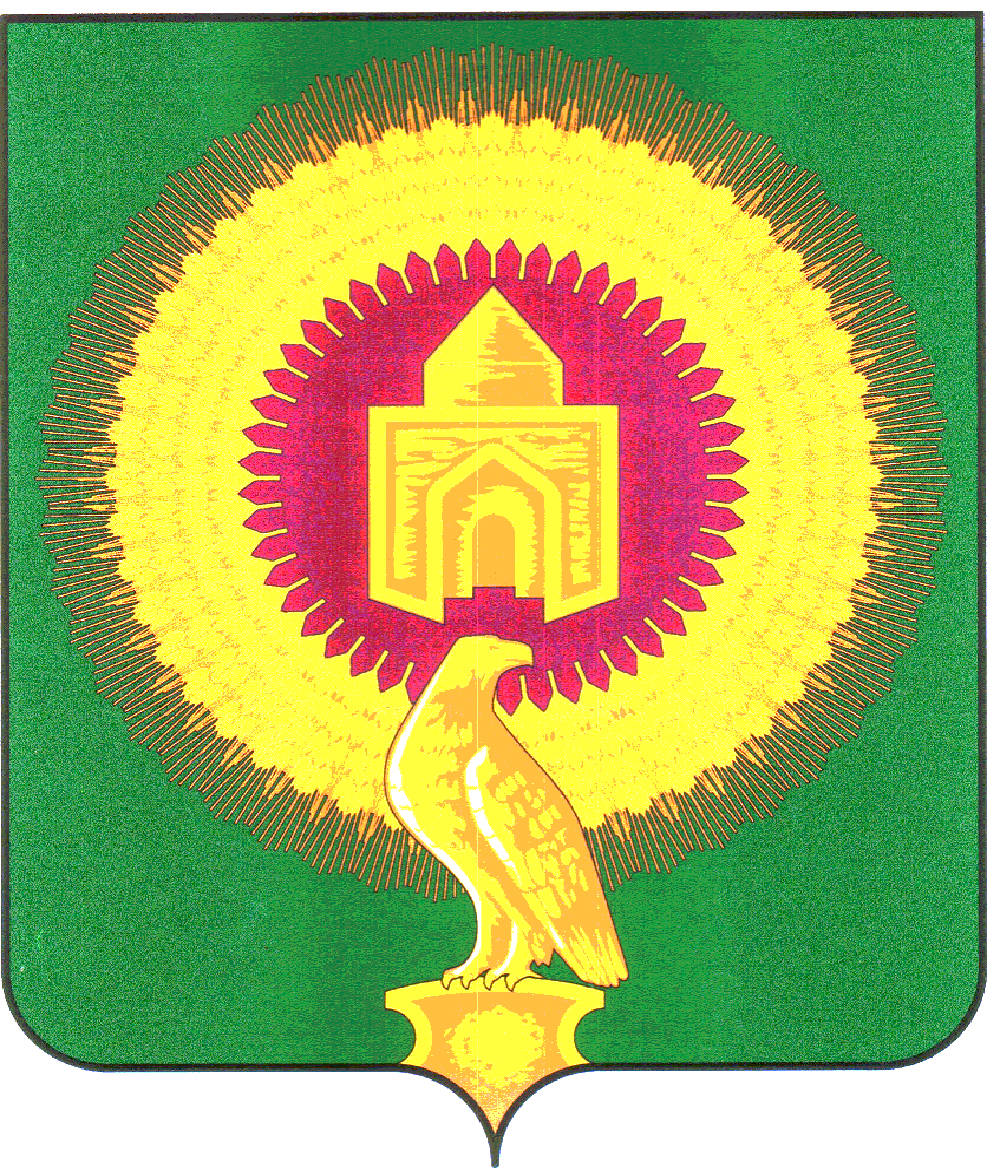 СОВЕТ  ДЕПУТАТОВТОЛСТИНСКОГО  СЕЛЬСКОГО ПОСЕЛЕНИЯВАРНЕНСКОГО МУНИЦИПАЛЬНОГО РАЙОНАЧЕЛЯБИНСКОЙ ОБЛАСТИ                                      РЕШЕНИЕот 25 сентября 2012 года                                  с.Толсты                                               № 10О внесении изменений и дополненийв Устав Толстинского  сельского поселения 	В соответствии  с Федеральным законом от 06.10.2003 года №131-ФЗ «Об общих принципах организации местного самоуправления в Российской Федерации», Уставом  Толстинского сельского поселения Совет депутатов Толстинского сельского поселения   Р Е Ш А Е Т:1. Внести в Устав Толстинского сельского поселения, принятый Постановлением Совета  депутатов от 10.06.2005 №03 (с изменениями и дополнениями в редакции Решений Совета депутатов от 28.04.2008 №05, от 10.06.2009 №07, от 19.11.2009 №46, от 10.06.2010 №12, от 17.03.2011 №04, от 08.09.2011 №14, от 19.12.2011 № 18), следующие изменения и дополнения согласно приложению.2. Настоящее Решение подлежит официальному обнародованию на информационном стенде после его государственной регистрации в территориальном органе уполномоченного федерального органа исполнительной власти в сфере регистрации уставов муниципальных образований.3. Настоящее Решение вступает в силу после дня официального обнародования, за исключением подпункта «б» пункта 1, подпункта «б» пункта 3, подпунктов «б», «д» пункта 10 приложения в редакции настоящего решения, которые вступают в силу с 01.01.2013 года.Председатель Совета депутатовТолстинского сельского поселения                                     С.В. АртемьевПриложениек Решению Совета депутатовТолстинского сельского  поселения от 25 сентября 2012 года № 10Изменения и дополнения в Устав Толстинского сельского поселенияВ статье 5:а)  в пункте 1 подпункт 20 изложить в следующей редакции:«20) утверждение правил благоустройства территории поселения, устанавливающих в том числе требования по содержанию зданий (включая жилые дома), сооружений и земельных участков, на которых они расположены, к внешнему виду фасадов и ограждений соответствующих зданий и сооружений, перечень работ по благоустройству и периодичность их выполнения; установление порядка участия собственников зданий (помещений в них) и сооружений в благоустройстве прилегающих территорий; организация благоустройства территории поселения (включая освещение улиц, озеленение территории, установку указателей с наименованиями улиц и номерами домов, размещение и содержание малых архитектурных форм), а также использования, охраны, защиты, воспроизводства городских лесов, лесов особо охраняемых природных территорий, расположенных в границах населенных пунктов поселения;»;б)  в пункте 1 подпункт 21 изложить в следующей редакции:«21) утверждение генеральных планов поселения, правил землепользования и застройки, утверждение подготовленной на основе генеральных планов поселения документации по планировке территории, выдача разрешений на строительство (за исключением случаев, предусмотренных Градостроительным кодексом Российской Федерации, иными федеральными законами), разрешений на ввод объектов в эксплуатацию при осуществлении строительства, реконструкции объектов капитального строительства, расположенных на территории поселения, утверждение местных нормативов градостроительного проектирования поселений, резервирование земель и изъятие, в том числе путем выкупа, земельных участков в границах поселения для муниципальных нужд, осуществление муниципального земельного контроля за использованием земель поселения, осуществление в случаях, предусмотренных Градостроительным кодексом Российской Федерации, осмотров зданий, сооружений и выдача рекомендаций об устранении выявленных в ходе таких осмотров нарушений;»;в) в пункте 1 подпункт 22 изложить в следующей редакции:«22) присвоение наименований улицам, площадям и иным территориям проживания граждан в населенных пунктах, установление нумерации домов;»;г)  пункт 1 дополнить подпунктом 39 следующего содержания:«39) осуществление мер по противодействию коррупции в границах  поселения.»;д) дополнить пунктом 2 следующего содержания:«2. Органы местного самоуправления отдельных поселений, входящих в состав муниципального района, вправе заключать соглашения с органами местного самоуправления муниципального района о передаче им осуществления части своих полномочий по решению вопросов местного значения за счет межбюджетных трансфертов, предоставляемых из бюджетов этих поселений в бюджет муниципального района в соответствии с Бюджетным кодексом Российской Федерации.Указанные соглашения должны заключаться на определённый срок, содержать положения, устанавливающие основания и порядок прекращения их действия, в том числе досрочного, порядок определения ежегодного объёма указанных в настоящем пункте межбюджетных трансфертов, необходимых для осуществления передаваемых полномочий, а также предусматривать финансовые санкции за неисполнение  соглашений.»;2) В статье 11:а)  подпункт 3 пункта 3 изложить в следующей редакции:«3) проекты планов и программ развития поселения, проекты правил землепользования и застройки, проекты планировки территорий и проекты межевания территорий, проекты правил благоустройства территорий, а также вопросы предоставления разрешений на условно разрешенный вид использования земельных участков и объектов капитального строительства, вопросы отклонения от предельных параметров разрешенного строительства, реконструкции объектов капитального строительства, вопросы изменения одного вида разрешенного использования земельных участков и объектов капитального строительства на другой вид такого использования при отсутствии утвержденных правил землепользования и застройки;»;б) абзац третий пункта 4 изложить в следующей редакции:«Рекомендации принимаются большинством участников публичных слушаний. Рекомендации и материалы проведенных слушаний подлежат опубликованию (обнародованию), включая мотивированное обоснование принятых решений.»;3) В статье 18:а)  в пункте 1 подпункт 6 изложить в следующей редакции:«6) определение порядка принятия решений о создании, реорганизации и ликвидации муниципальных предприятий, а также об установлении тарифов на услуги муниципальных предприятий и учреждений, выполнение работ, за исключением случаев, предусмотренных федеральными законами;»;б)  пункт 2 дополнить подпунктом 3 следующего содержания:«3) установление порядка проведения осмотра зданий, сооружений в целях оценки их технического состояния и надлежащего технического обслуживания в соответствии с требованиями технических регламентов к конструктивным и другим характеристикам надежности и безопасности объектов, требованиями проектной документации указанных объектов;»;в) пункт 2 дополнить подпунктом 4 следующего содержания:«4) утверждение правил благоустройства территории поселения, устанавливающих в том числе требования по содержанию зданий (включая жилые дома), сооружений и земельных участков, на которых они расположены, к внешнему виду фасадов и ограждений соответствующих зданий и сооружений, перечня работ по благоустройству и периодичность их выполнения; установление порядка участия собственников зданий (помещений в них) и сооружений в благоустройстве прилегающих территорий.»;4) В статье 21:а) абзац 1 пункта 1 изложить в следующей редакции:«1. Председатель Совета депутатов избирается из числа депутатов Совета депутатов и исполняет свои полномочия на непостоянной основе.»;б) подпункт 7 пункта 2 изложить в следующей редакции:«7) издает постановления и распоряжения по вопросам организации деятельности Совета депутатов поселения, подписывает решения Совета депутатов поселения;»;в) пункт 6 исключить.5) Статью  22: дополнить пунктом 9 следующего содержания:«9. Депутат должен соблюдать ограничения и запреты и исполнять обязанности, которые установлены Федеральным законом от 25 декабря 2008 года № 273-ФЗ «О противодействии коррупции» и другими федеральными законами.»;6) В статье 23:а) пункт 3, 4 исключить;б) пункты 5, 6, 7, 8, 9, 10, 11, 12, 13 считать соответственно пунктами 3, 4, 5, 6, 7, 8, 9, 10, 11.7) Статью 24:дополнить пунктом 8 следующего содержания:«8. Глава поселения должен соблюдать ограничения и запреты и исполнять обязанности, которые установлены Федеральным законом от 25 декабря 2008 года № 273-ФЗ «О противодействии коррупции» и другими федеральными законами.»;8) В статье 27: пункт 1 дополнить подпунктом 15 следующего содержания:«15) несоблюдения ограничений, установленных Федеральным законом от 06.10.2003г. № 131-ФЗ «Об общих принципах организации местного самоуправления в Российской Федерации».»;9) Статья 28:а) абзац второй пункта 5 изложить в следующей редакции:«Ежемесячная доплата к трудовой пенсии устанавливается в следующем размере: при исполнении лицом, указанным в абзаце первом настоящего пункта, полномочий Главы поселения в течение одного полного срока полномочий - 20 процентов, двух и более сроков полномочий - 40 процентов ежемесячного денежного вознаграждения по замещаемой должности на момент увольнения с должности.»;б) абзац третий пункта 5 изложить в следующей редакции:«Размер ежемесячной доплаты к трудовой пенсии увеличивается на районный коэффициент.»;10) В статье 30:а) в пункте 1 подпункт 21 изложить в следующей редакции:«21) организует благоустройство территории поселения (включая освещение улиц, озеленение территории, установку указателей с наименованиями улиц и номерами домов, размещение и содержание малых архитектурных форм), а также использование, охрану, защиту, воспроизводство городских лесов, лесов особо охраняемых природных территорий, расположенных в границах населенных пунктов поселения;»;б)  в пункте 1 подпункт 22 изложить в следующей редакции:«22) организует подготовку генеральных планов поселения, правил землепользования и застройки, документации по планировке территории подготовленной на основе генеральных планов поселения, выдает в установленном порядке разрешения на строительство, разрешения на ввод объектов в эксплуатацию при осуществлении строительства, реконструкции объектов капитального строительства, расположенных на территории поселения, утверждает местные нормативы градостроительного проектирования поселения, резервирует земли и изымает, в том числе путем выкупа, земельные участки в границах поселения для муниципальных нужд, осуществляет муниципальный земельный контроль за использованием земель поселения, осуществляет в случаях, предусмотренных Градостроительным кодексом Российской Федерации, осмотр зданий, сооружений и выдает рекомендации об устранении выявленных в ходе таких осмотров нарушений;»;в) в пункте 1 подпункт 23 изложить в следующей редакции:«23) присваивает наименования улицам, площадям и иным территориям проживания граждан в населенных пунктах, устанавливает нумерацию домов;»;г)  в пункте 1 подпункт 31 изложить в следующей редакции:«31) устанавливает тарифы на услуги, предоставляемые муниципальными предприятиями и учреждениями, и работы, выполняемые муниципальными предприятиями и учреждениями, если иное не предусмотрено федеральными законами;»;д)  в пункте 1 подпункт 45 изложить в следующей редакции:«45) организует деятельность в сфере водоснабжения и водоотведения, предусмотренными Федеральным законом «О водоснабжении и водоотведении».»;е) пункт 1 дополнить подпунктом 46 следующего содержания:«46)  осуществляет меры по противодействию коррупции в границах поселения;»;ж) пункт 1 дополнить подпунктом 47 следующего содержания:«47) иные полномочия в соответствии с федеральным законодательством, законодательством Челябинской области и настоящим Уставом.»;11) В статье 41.1:пункт 2  дополнить подпунктом 4 следующего содержания: «4) несоблюдение ограничений и запретов и неисполнение обязанностей, которые установлены Федеральным законом от 25 декабря 2008 года № 273-ФЗ «О противодействии коррупции» и другими федеральными законами.»;12) В статье 42: а) пункт 4 изложить в следующей редакции:«4. Устав поселения, муниципальный правовой акт о внесении изменений и дополнений в устав поселения подлежат государственной регистрации в территориальном органе уполномоченного федерального органа исполнительной власти в сфере регистрации уставов муниципальных образований в порядке, установленном федеральным законом.»; б) абзац 1 пункта 5 изложить в следующей редакции:«Устав поселения, муниципальный правовой акт о внесении изменений и дополнений в устав поселения подлежат официальному опубликованию (обнародованию) после их государственной регистрации и вступают в силу после их официального опубликования (обнародования). Глава поселения обязан опубликовать (обнародовать) зарегистрированные устав поселения, муниципальный правовой акт о внесении изменений и дополнений в устав поселения в течение семи дней со дня его поступления из территориального органа уполномоченного федерального органа исполнительной власти в сфере регистрации уставов муниципальных образований.».Глава Толстинского сельского поселения                              В.А. Белоус                                                                                                                                                  		          			